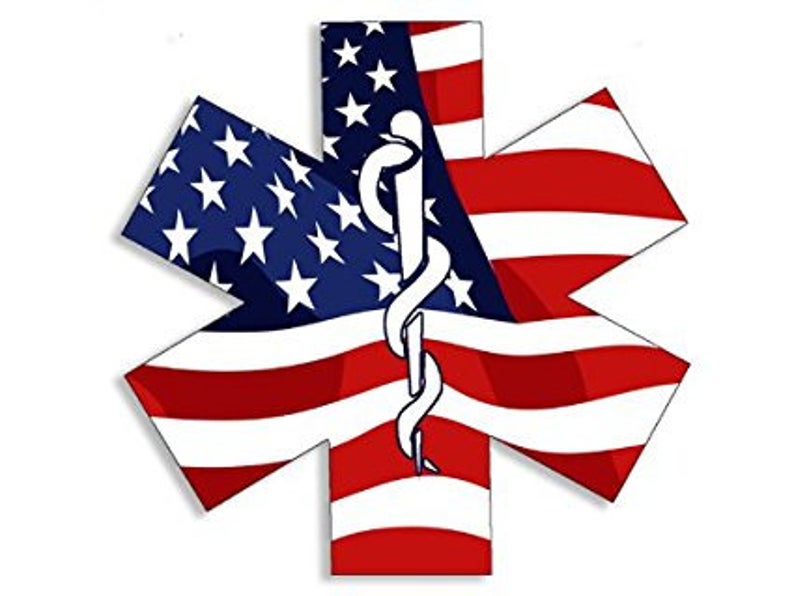 First Aid Problem2021You and your team have been requested to assist with  miners that are missing and communication has been cut to their location due to power outage. There have been several attempts at radio communication and no return.  There has been no communication to the 2 crew members for 20 min.  This crew was in charge of moving pallets underground and cutting them down to safely move from the area in a dumpster.You and you team enter the area there is a patient sitting next to a fork lift and another you can see legs under palletsYour team will have a total of 30 min to complete this problem.For Judges information:Patient 1 was moving the forklift with pallets around he was groggy and did not notice patient 2 had moved location and had a circular saw in his hand. Pallets fell from the forklift striking  patient 2 with the saw and cutting down his leg and amputating his small toe. Patient 1 has a drunken stare and slurred words.  Patient 2 is laying on the ground blank stare, is breathing hurts to move, trapped under pallets circular saw is still running. Patient has taped the trigger in the on position.   Field Layout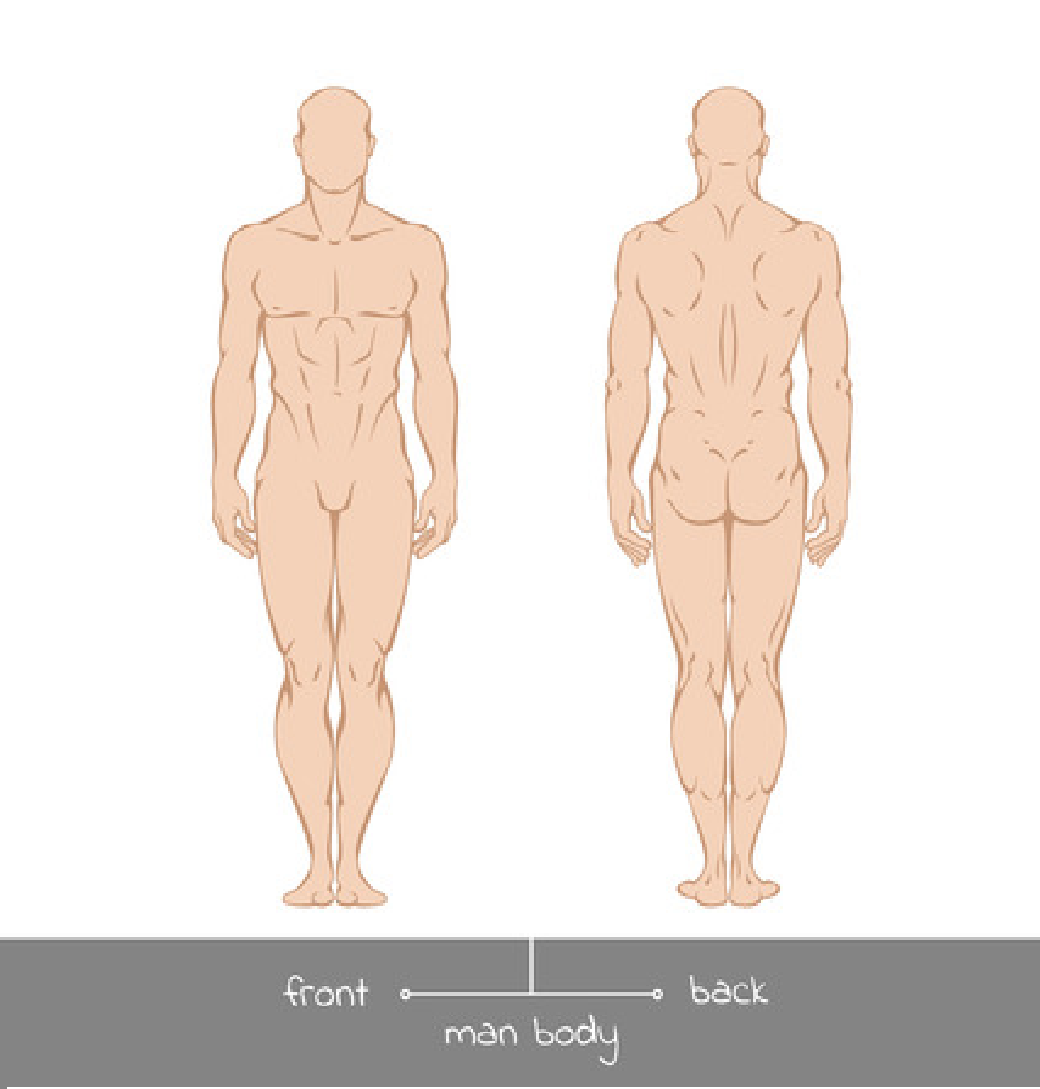 List of injuries PATIENT #1No injuriesINITIAL ASSESSMENT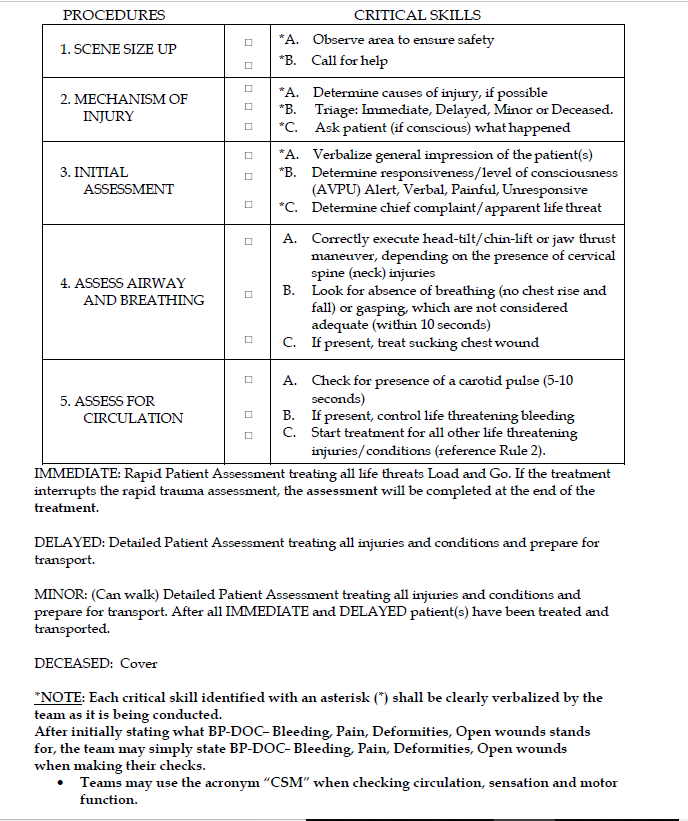 PATIENT ASSESSMENT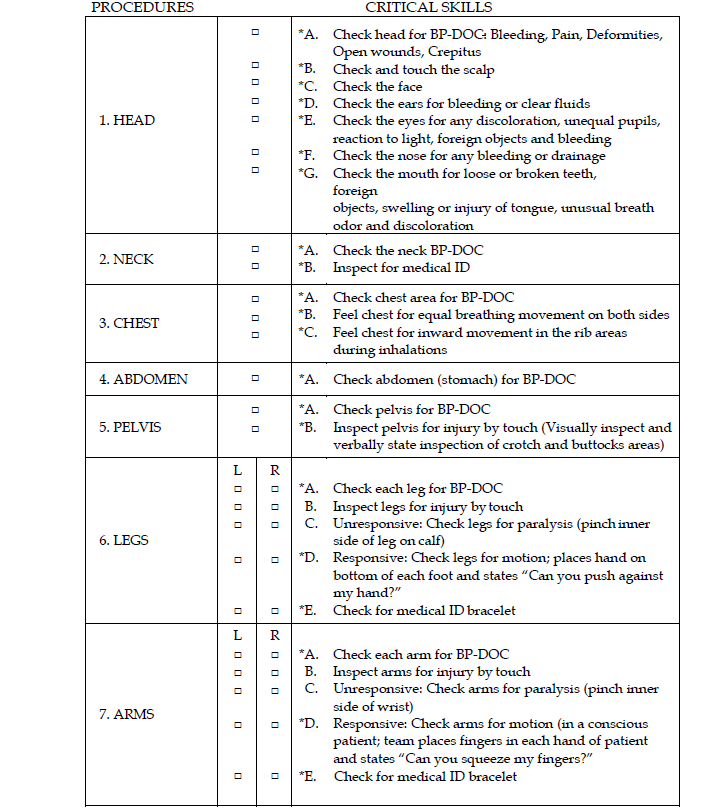 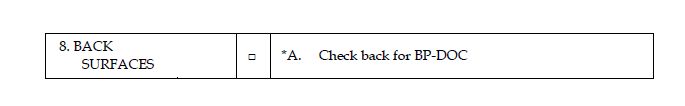 Patient has orange juice and snickers bar in lunch box. 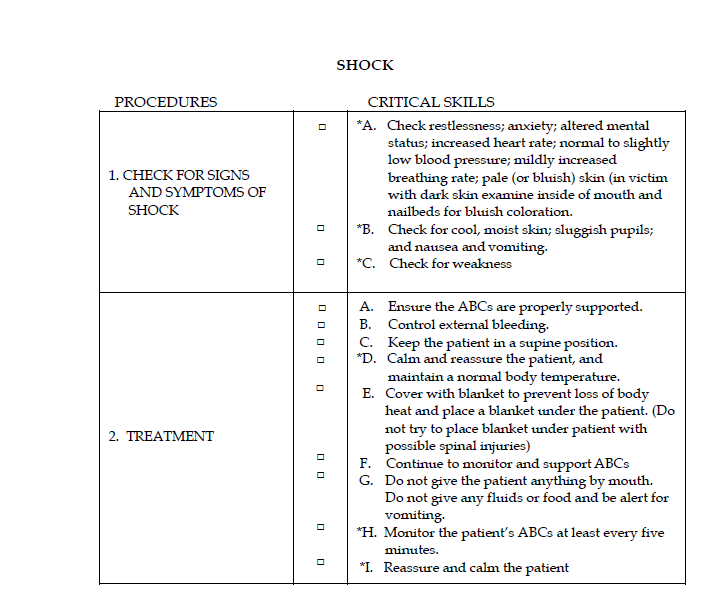 List of Injuries PATIENT #2Patient was working in the area when he was thrown backwards. Patient was still holding the saw in his left hand when it slid down his body upon impact. Patient has bruising on his chest and small scrapes from impact of pallets.INITIAL ASSESSMENTPATIENT ASSESSMENT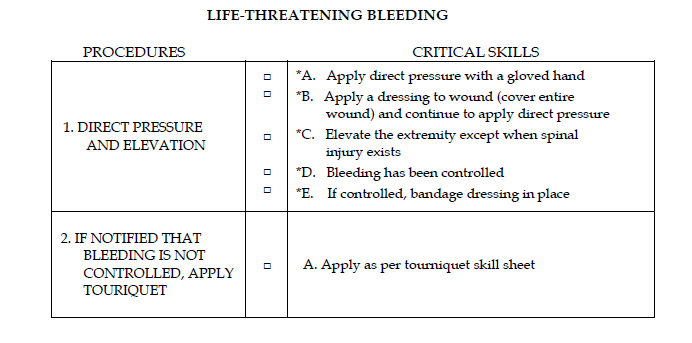 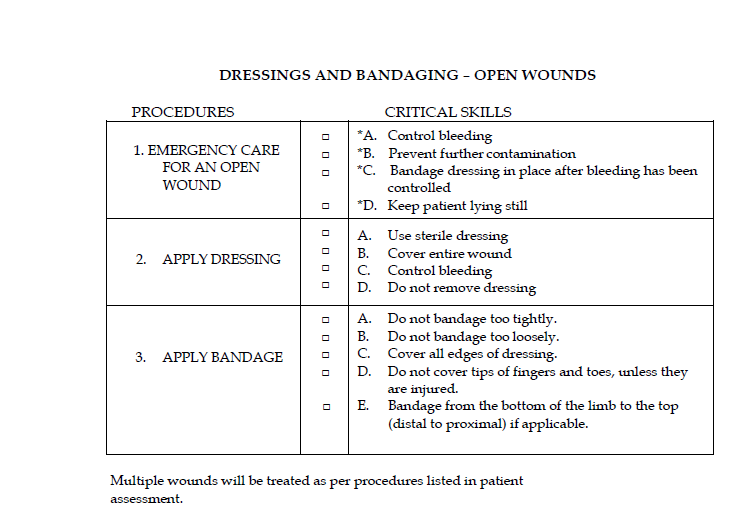 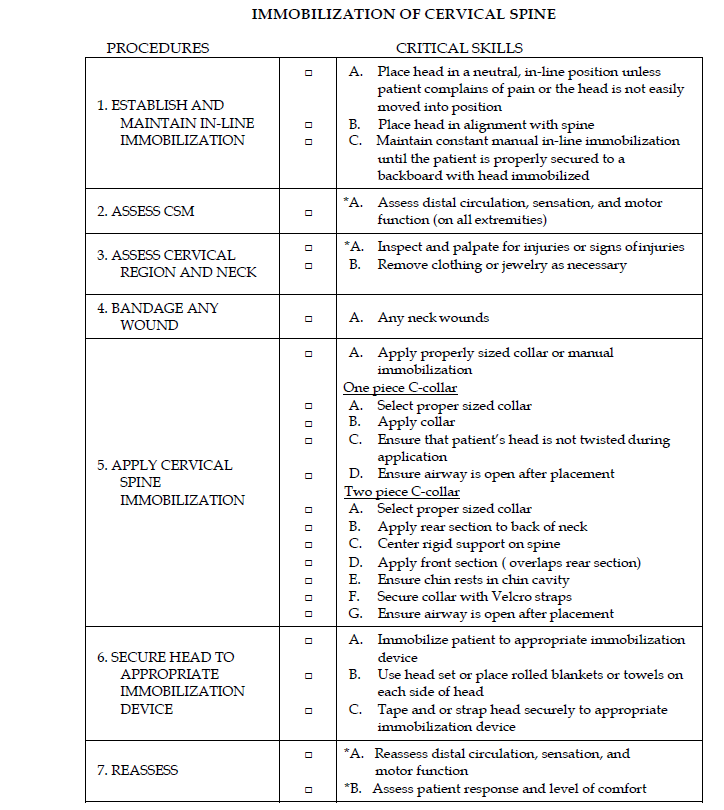 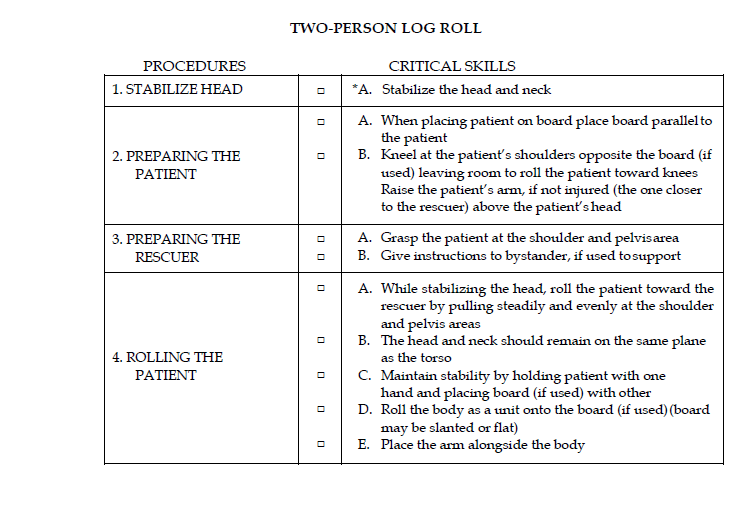 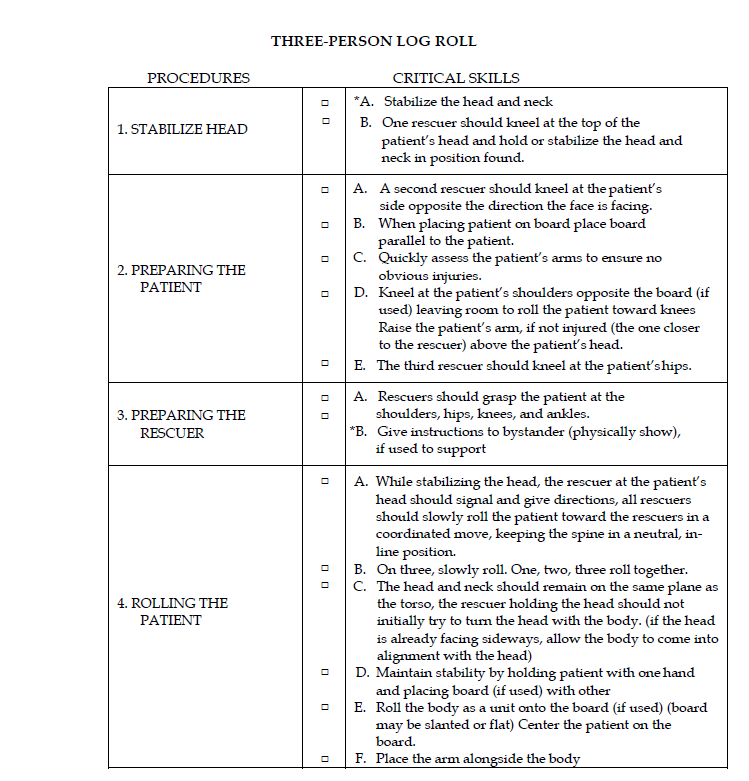 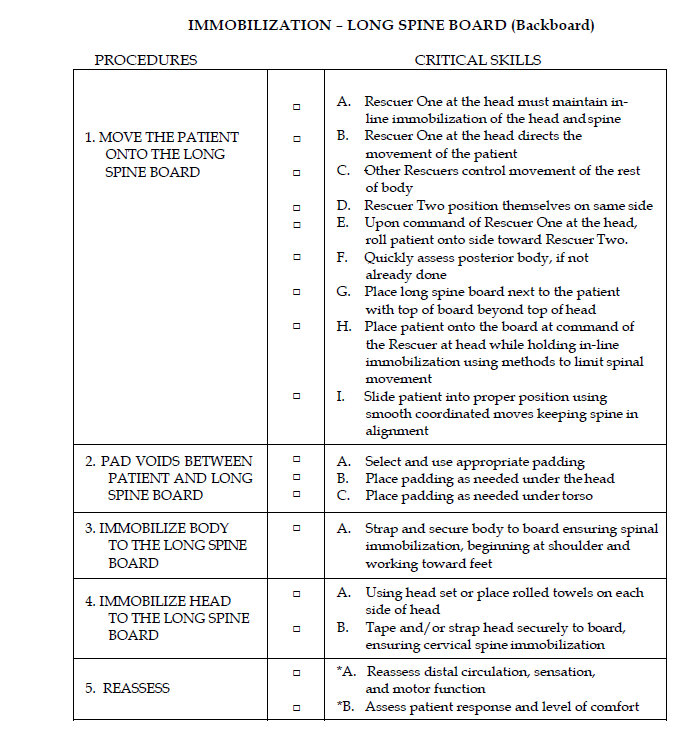 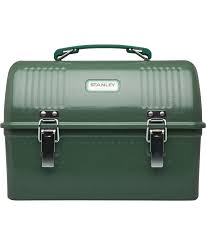 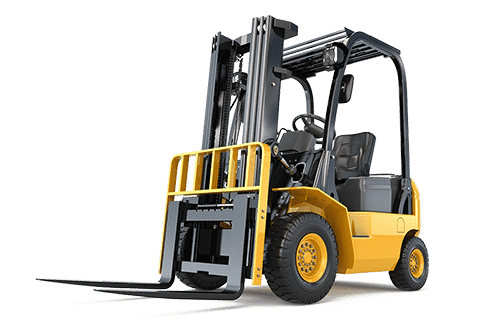 Team Materials